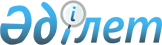 Мақтаарал аудандық мәслихатының 2018 жылғы 24 желтоқсандағы № 43-283-VI "Әлеуметтік көмек көрсетудің, оның мөлшерлерін белгілеудің және мұқтаж азаматтардың жекелеген санаттарының тізбесін айқындаудың қағидасын бекіту туралы" шешіміне толықтырулар енгізу туралы
					
			Күшін жойған
			
			
		
					Түркістан облысы Мақтаарал аудандық мәслихатының 2019 жылғы 27 наурыздағы № 48-309-VI шешiмi. Түркістан облысының Әдiлет департаментiнде 2019 жылғы 8 сәуірде № 4965 болып тiркелдi. Күші жойылды - Түркістан облысы Мақтаарал аудандық мәслихатының 2020 жылғы 12 маусымдағы № 66-412-VI шешiмiмен
      Ескерту. Күші жойылды - Түркістан облысы Мақтаарал аудандық мәслихатының 12.06.2020 № 66-412-VI шешiмiмен (алғашқы ресми жарияланған күнінен кейін күнтізбелік он күн өткен соң қолданысқа енгізіледі).
      Қазақстан Республикасының 2008 жылғы 4 желтоқсандағы Бюджет кодексінің 56-бабының 1 тармағының 4) тармақшасына, "Қазақстан Республикасының жергілікті мемлекеттік басқару және өзін-өзі басқару туралы" 2001 жылғы 23 қаңтардағы Қазақыстан Республикасының Заңының 6-бабының 2-3 тармағына сәйкес, Мақтаарал аудандық мәслихаты ШЕШІМ ҚАБЫЛДАДЫ: 
      1. Мақтаарал аудандық мәслихатының 2018 жылғы 24 желтоқсандағы № 43-283-VI "Әлеуметтік көмек көрсетудің, оның мөлшерлерін белгілеудің және мұқтаж азаматтардың жекелеген санаттарын тізбесін айқындау қағидасын бекіту туралы" (Нормативтік құқықтық актілерді мемлекеттік тіркеу тізіліміне № 4900 тіркелген, 2019 жылғы 15 ақпанда "Мақтаарал тынысы" газетінде және 2019 жылғы 19 ақпанда Қазақстан Республикасының нормативтік құқықтық актілерінің эталондық бақылау банкінде электронды түрде жарияланған) шешіміне мынадай толықтырулар енгізілсін.
      Көрсетілген шешіммен бекітілген Мақтаарал ауданының әлеуметтік көмек көрсетудің, оның мөлшерін белгілеудің және мұқтаж азаматтардың жекелеген санаттарын тізбесін айқындаудың қағидасында:
      9 тармақ мынадай 12), 13) тармақшаларымен толықтырылсын:
      12) Көпбалалы аналарға, оның ішінде: "Алтын алқамен", "Күміс алқамен" марапатталған немесе бұрын "Батыр ана" атағын алған, сондай-ақ І және ІІ дәрежелі "Ана даңқы" ордендерімен марапатталған, біржолғы 2 айлық есептік көрсеткіш мөлшерінде;
      13) Ауғаныстандағы кеңес әскери құрамына қызмет көрсеткен, жараланған, контузия алған немесе зақымданған, яғни ұрыс қимылдарын қамтамасыз етуге қатысқаны үшін бұрынғы КСР Одағының ордендерімен және медальдерімен наградталған жұмысшылар мен қызметшілерге біржолғы әлеуметтік көмектің шекті мөлшері 5 айлық көрсеткіш.
      2. "Мақтаарал аудандық маслихат аппараты" мемлекеттік мекемесі Қазақстан Республикасының заңнамалық актілерінде белгіленген тәртіпте:
      1) осы шешімнің аумақтық әділет органында мемлекеттік тіркелуін; 
      2) осы мәслихат шешімі мемлекеттік тіркелген күнінен бастап күнтізбелік он күн ішінде оның көшірмесін қағаз және электронды түрде қазақ және орыс тілдерінде "Республикалық құқықтық ақпарат орталығы" шаруашылық жүргізу құқығындағы республикалық мемлекеттік кәсіпорнына Қазақстан Республикасы Нормативтік құқықтық актілерінің эталондық бақылау банкіне ресми жариялау және енгізу үшін жолдануын;
      3) ресми жарияланғаннан кейін осы шешімді Мақтаарал аудандық мәслихаттың интернет-ресурсына орналастыруын қамтамасыз етсін.
      3. Осы шешім оның алғашқы ресми жарияланған күнінен кейін күнтізбелік он күн өткен соң қолданысқа енгізіледі.
					© 2012. Қазақстан Республикасы Әділет министрлігінің «Қазақстан Республикасының Заңнама және құқықтық ақпарат институты» ШЖҚ РМК
				
      Сессия төрағасы

Б. Абилов

      Аудандық мәслихат хатшысы

К. Сарсекбаев
